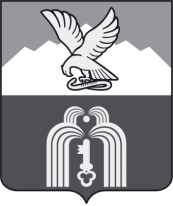 П Р И К А ЗПРЕДСЕДАТЕЛЯ КОНТРОЛЬНО-СЧЕТНОЙ КОМИССИИГОРОДА ПЯТИГОРСКА.…….07.07.2021…….                                г.Пятигорск                                №……11…….О внесении изменений в план работы контрольно-счетной комиссии города Пятигорска на 3 квартал 2021 года	Руководствуясь Федеральным законом от 7 февраля 2011 года № 6-ФЗ «Об общих принципах организации и деятельности контрольно-счетных органов субъектов Российской Федерации и муниципальных образований», Положением о контрольно-счетной комиссии города Пятигорска, утвержденным решением Думы города Пятигорска от 29 сентября 2011 года № 35-8 РД, ПРИКАЗЫВАЮ:Пункт 2.7 изложить в новой редакции:Дополнить план работы Контрольно-счетной комиссии города Пятигорска на 3 квартал 2021 года пунктами 2.8. и 2.9. следующего содержания:3. Контроль за исполнением настоящего приказа оставляю за собой.4. Настоящий приказ вступает в силу со дня его подписания.Председатель Контрольно-счетнойкомиссии города Пятигорска                                                          Н.Н. Новикова 2.7.Возобновление проведения проверки законности и обоснованности реализации имущества и списания запасов МУП «Объединение школьного питания»июль, августТатова Т.А.2.8.Проведение аудита закупок за 1 полугодие 2021 года в МУ «Управление общественной безопасности администрации г. Пятигорска» и в МУ «Управление социальной поддержки администрации г. Пятигорска»июль, августАндреева Н.В.2.9.Проверка законности расходования бюджетных средств, предусмотренных на организацию и содержание мест захоронения, за 1 полугодие 2021 годасентябрьТатова Т.А.